עזר לצבי מלחמת מצוה, כרתי ופלתי, קדושת המקדשמלחמת מצוה ומלחמת הרשותבעקבי הצאן עמ' רטזכרתי ופלתירש"י טז: ד"ה ואביתרתוספות שם ד"ה ואחרי אחיתופלרש"י שמות כא:אולמה נסמכהב פרשת דינין לפרשת מזבח, לומר לך שתשים סנהדרין אצל המקדש [המזבח]:סנהדרין כד.יסוד קדושת המקדש – הלוחותיומא נב.גמרא. במאי עסקינן? אילימא במקדש ראשון - מי הוו פרוכת? אלא במקדש שני - מי הוה ארון? והתניא: משנגנז ארון נגנזה עמו צנצנת המן, וצלוחית שמן המשחה, ומקלו של אהרן ושקדיה ופרחיה, וארגז ששגרו פלשתים דורון לאלהי ישראל, שנאמר בוכלי הזהב אשר השבתם לו אשם תשימו בארגז מצדו ושלחתם אתו והלך. ומי גנזו - יאשיהו גנזו. מה ראה שגנזו - ראה שכתוב גיולך ה' אתך ואת מלכך אשר תקים עליך עמד וגנזו, שנאמר דויאמר ללוים המבינים לכל ישראל הקדושים לה' תנו את ארון הקדש בבית אשר בנה שלמה בן דויד מלך ישראל אין לכם משא בכתף עתה עבדו את ה' אלהיכם ואת עמו ישראל. ואמר רבי אלעזר: אתיא שמה שמה, ואתיא דרת דרת, ואתיא משמרת משמרת. - לעולם במקדש שני, ומאי הגיע לארון - מקום ארון. - והא קתני נתן את המחתה לבין שני הבדים! - אימא: כבין שני הבדים.ארץ הצבי עמ' צאגיוס תלמידי חכמיםחזון איש אורח חיים\מועד עמ' קסזאין מוסיפין על העיר ועל העזרות – קדושת הר הבית והמקדש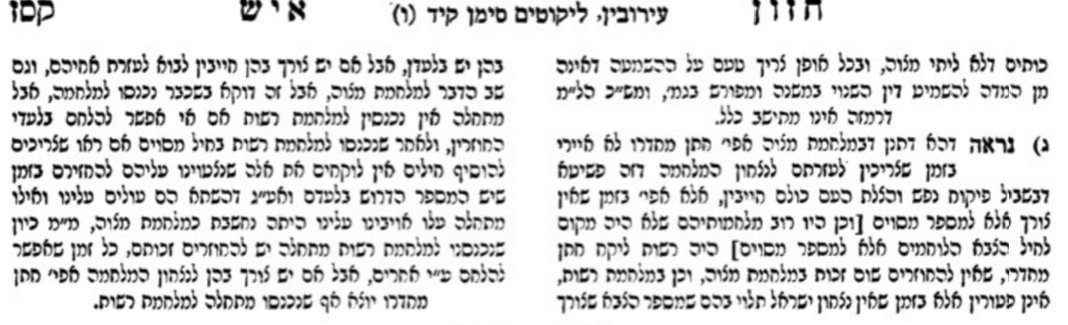 תוספות ד"ה את תבניתשבועות יד.רמב"ם הלכות בית הבחירה פרק ו הלכות יד – טז כל מקום שלא נעשה בכל אלו וכסדר הזה אין קדוש גמור וזה שעשה עזרא שתי תודות זכרון הוא שעשה לא במעשיו נתקדש המקום שלא היה שם לא מלך ולא אורים ותומים, ובמה נתקדשה בקדושה ראשונה שקדשה שלמה שהוא קידש העזרה וירושלים לשעתן וקידשן לעתיד לבא. +/השגת הראב"ד/ בקדושה ראשונה שקדשה שלמה. א"א סברת עצמו היא זו ולא ידעתי מאין לו ובכמה מקומות במשנה אם אין מקדש ירקב ובגמ' אמרו דנפול מחיצות אלמא למ"ד קדושה ראשונה לא קדשה לעתיד לבא לא חלק בין מקדש לירושלים לשאר א"י ולא עוד אלא שאני אומר שאפילו לרבי יוסי דאמר קדושה שנייה קדשה לעתיד לבא לא אמר אלא לשאר א"י אבל לירושלים ולמקדש לא אמר לפי שהיה יודע עזרא שהמקדש וירושלים עתידים להשתנות ולהתקדש קידוש אחר עולמי בכבוד י"י לעולם כך נגלה לי מסוד ה' ליראיו לפיכך הנכנס עתה שם אין בו כרת.+   לפיכך מקריבין הקרבנות כולן אע"פ שאין שם בית בנוי, ואוכלין קדשי קדשים בכל העזרה אע"פ שהיא חריבה ואינה מוקפת במחיצה ואוכלין קדשים קלים ומעשר שני בכל ירושלים אף על פי שאין שם חומות שהקדושה ראשונה קדשה לשעתה וקדשה לעתיד לבא.   ולמה אני אומר במקדש וירושלים קדושה ראשונה קדשה לעתיד לבוא, ובקדושת שאר א"י לענין שביעית ומעשרות וכיוצא בהן לא קדשה לעתיד לבוא, לפי שקדושת המקדש וירושלים מפני השכינה ושכינה אינה בטלה, והרי הוא אומר והשמותי את מקדשיכם ואמרו חכמים אע"פ ששוממין בקדושתן הן עומדים אבל חיוב הארץ בשביעית ובמעשרות אינו אלא מפני שהוא כבוש רבים וכיון שנלקחה הארץ מידיהם בטל הכבוש ונפטרה מן התורה ממעשרות ומשביעית שהרי אינה מן ארץ ישראל, וכיון שעלה עזרא וקדשה לא קדשה בכיבוש אלא בחזקה שהחזיקו בה ולפיכך כל מקום שהחזיקו בה עולי בבל ונתקדש בקדושת עזרא השנייה הוא מקודש היום ואע"פ שנלקח הארץ ממנו וחייב בשביעית ובמעשרות על הדרך שביארנו בהלכות תרומה.תוספות מגילה י.עבודה זרה נב:לימא מסייע ליה: מזרחית צפונית - בה גנזו בית חשמונאי את אבני המזבח ששקצו אנשי יון, ואמר רב ששת: ששקצו לעבודת כוכבים! אמר רב פפא: התם קרא אשכח ודרש, דכתיב: בובאו בה פריצים וחללוה, אמרי: היכי נעביד? ניתברינהו, גאבנים שלמות אמר רחמנא, ננסרינהו, דלא תניף עליהם ברזל אמר רחמנא. ואמאי? ליתברינהו ולישקלינהו לנפשייהו! מי לא אמר רב אושעיא: בקשו לגנוז כל כסף וזהב שבעולם משום כספא ודהבא של ירושלים? והוינן בה, ירושלים הויא רובא דעלמא? אלא אמר אביי: בקשו לגנוז דינרא הדרייאנא טוריינא שיפא, מפני טבעה של ירושלים, עד שמצאו לה מקרא מן התורה שהוא מותר: ובאו בה פריצים וחללוה! התם לא אשתמשו בהו לגבוה, הכא כיון דאשתמש בהו לגבוה, לאו אורח ארעא לאשתמושי בהו הדיוטא.המאור הגדול עבודה זרה דף כד:פריצים וחללוה וכי תימא אם איתא דלא מאיסי ליתברינו עובדי כוכבים וליבטיל איסורא דידהו ולישתרו אבנים שלימות אמר רחמנא וכו' ואי קשיא לך מאי שנא אבני מזבח דנפקו להו לחולין ע"י פריצי ישראל וכלים דאחז לא נפקי לחולין על ידי ישראל דבני מעילה נינהו כלי שרת שאני כי ההיא דתנן אין מועל אחר מועל במוקדשים אלא בהמה וכלי שרת וכו' כיצד היה שותה בכוס של זהב בא חבירו ושתה בא חבירו ושתה כולן מעלו וכו' אבל שאר הקדשות כגון אבני מזבח וכספה וזהבה של ירושלים יכולין היו לצאת לחולין על ידי ישראל דבני מעילה נינהו כדאמרינן בעלמא והלא מעל הגזבר וכיון דמעל נפקו להו לחולין אבל ע"י עובדי כוכבים דלאו בני מעילה נינהו לא ומשום הכי איצטריכא ליה לרב פפא לשנויי ולדחויי התם קרא אשכחו ודרשו שעל ידי פריצי ישראל יצאו לחולין דכתיב ובאו בה פריצים וחללוהו. כך קבלנו פירושה מרבותינו ז"ל.מלחמת ה' שםכתוב בס' המאור כי קא מיבעיא ליה אליבא דמ"ד בית חוניו לאו בית עבודת כוכבים היא וכו':אמר כותב אין זה נכון דאבני מזבח נמי לא נפקי לחולין דקדושת הגוף נינהו ותנן כל שאין לו פדיון יש בו מועל אחר מועל ואין לך כלי שרת גדול מאבני מזבח ושמעתין נמי מוכחא דאקשי' לרב פפא לתברינהו וליבטלינהו וליפקו לחולין ואילו למאי דקא סלקא דעתין מעיקרא לא קשיא אמאי גנזום ליפרקינהו וליפקינהו לחולין דאלמא אין להם פדיון דקדושת הגוף נינהו ותניא נמי במס' מגילה בתוספתא אבני היכל ועזרות שנפגמו ושנגממו אין להן פדיון וטעונין גניזה מדקא תני אין להם פדיון ש"מ קדושת הגוף הן וכ"ש אבני מזבח דהיינו כלי שרת ממש ועוד שהרי בית המקדש עצמו יצא מקדושתו על ידם ונעשה חול דהא בבית דכתיב ובאו בה פריצים וחללוה והתם אין בו מעילה אלא ודאי על ידי עובדי כוכבים יצאו לחולין דקרא בעובדי כוכבים כתיב שהרי נביא מתנבא על המקדש שיחרב ואמר שיצא לחולין על ידם וגזירת הכתוב היה הכל אע"פ שאין מעילה בקרקעות ואע"פ שאינם בני מעילה והיינו דכתיב נמי ונתתיו ביד הזרים לבז ולרשעי הארץ לשלל וחללוהו וכלים דאחז לא יצאו לחולין דלא בישראלגינת אגוז עמ' רהמינוי מלךרמב"ם הלכות מלכים א:גאין מעמידין מלך בתחילה אלא על פי בית דין של שבעים זקנים ועל פי נביא, כיהושע שמינהו משה רבינו ובית דינו, וכשאול ודוד שמינם שמואל הרמתי ובית דינו.רמב"ם ספר המצוות מצות עשה קנג והשגות הרמב"ן שםמפניני הרב עמ' תטזסנהדרין של שבטיםתוספות טז: ד"ה שופטיםסנהדרין קיא: